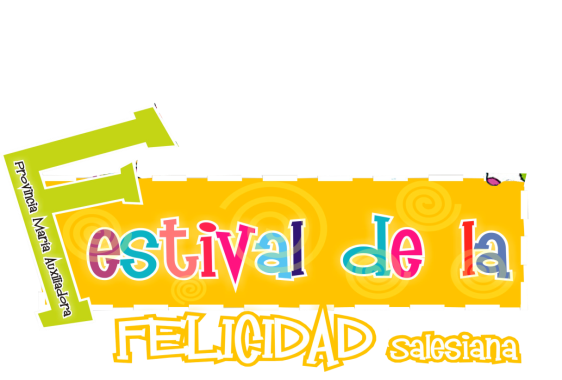 Apreciados padres de familia y participanteLa presente es para informarles que los días 28, 29, 30, 31 de Agosto del presente año se llevará a cabo la celebración del “FESTIVAL DE LA FELICIDAD SALESIANA” en el “Hotel Lago Mar” Coveñas.Este será un espacio para: Compartir, nuestros progresos, tareas, riquezas.Celebrar, el don de la Vida.Continuar en el empeño de crecer en la identidad del MJS “Notas y Colores”.Profundizar en la experiencia oratoriana de Don BoscoPor tanto le solicitamos por escrito el permiso de la participación a este evento de su hija o hijo.Yo (papá)___________________________________con CC_________________y yo (mamá)________________________________ con CC_________________autorizo a mi hija/o _______________________________________________Para participar en el Festival de la Felicidad Salesiana 2014.Yo (participante) ____________________________________________________Me comprometo a participar de manera activa, respetuosa y alegre en cada una de las actividades que serán propuestas en el FESTIVAL DE LA FELICIDAD SALESIANA, siendo responsable de mis cosas, de los espacios que utilice y atendiendo a cada una de las orientaciones que se me den.“Con Don Bosco y Madre MazzarelloHagamos de la E.J.S. nuestro estilo de vida”